Лабораторна робота № 75ДІАГНОСТУВАННЯ ЯКОСТІ МАСЕЛНА СПЕКТРАЛЬНІЙ УСТАНОВЦІ МФС-7Мета роботиНабути практичні навички по визначенню кількості присадок у маслах за допомогою фотоелектричної установки МФС-7 з можливістю прийняття рішення щодо доцільності застосування обраного масла для конкретного агрегату.Устаткування та матеріалиПроби масла М-10Г2к, МС-20.Фотоелектрична установка МФС-7.Електромеханічна мішалка.Пристосування для відбору проб масла.Ємність 250 мт.Бензин Б-70.Вугільні електроди марки С-2.Пристосування для калібрування електродів.Зміст і порядок виконання роботиІснуючі масла залежно від ступеня форсування двигуна розрізняються за характером дії та змістом присадок або їхніх композицій, що досягають 0,5...20 % і більше.При роботі двигуна присадки масел спрацьовуються і їх концентрація зменшується. Швидкість зниження початкової концентрації присадок у маслі при роботі двигуна залежить від їхньої кількості, ефективності та ступеня форсування двигуна, його технічного стану, якості палива та умов експлуатації двигуна.Про зниження змісту присадки в маслі свідчить зміна його лужного числа. Однак цей метод придатний лише для масел із присадками, до складу яких входять з’єднання, що зумовлюють лужне середовище розчину.Більш точно про концентрації присадок у маслі можна судити за змістом їхніх основних компонентів (барію, кальцію, цинку, фосфору, магнію, молібдену й ін.). У табл.75.1 наведені присадки, що найбільш часто зустрічаються в маслах.                                                                                            Таблиця 75.1Присадки до масел      Продовження табл. 75.1       Продовження табл. 75.1*Трансмісійні масла.** Індустріальні масла.Фотоелектрична установка МФС-7 призначена для збудження емісійних спектрів і реєстрації аналітичних сигналів спектральних ліній різних елементів продуктів зношування та присадок у маслі.У комплект установки входять поліхроматор зі спеціальним штативом для аналізу рідких проб, персональна електронно-обчислювальна машина; друкувальний пристрій, джерело збудження спектра ДПС-28, електромагнітний стабілізатор напруги С-0,75, стабілізатор СТС-2М.Проба, що аналізується, встановлюється в штатив (рис.75.1) і подається на обертовий вугільний стрижневий електрод обертовим кварцовим диском, зануреним у ванночку з маслом.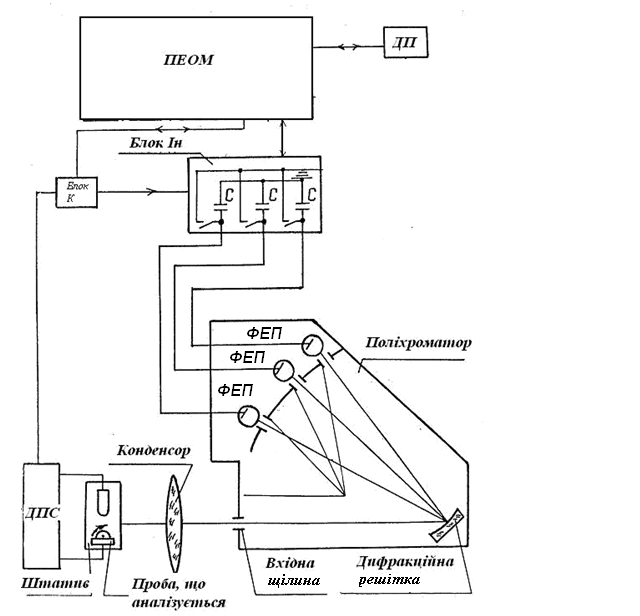 Рис.75.1. Функціональна схема фотоелектричної установки МФС-7:ДП – друкувальний пристрій; ФЕУ – фотоелектронний умножитель;С – конденсатор; ДПС – джерело порушення спектра; ІН – інтегратори;К – контролер; ПЕОМ – персональна електронно-обчислювальна машинаВипромінювання розряду спрямовується на вхідну щілину поліхроматора з увігнутою дифракційною решіткою, що розкладає випромінювання в спектр. Вихідні щілини поліхроматора виділяють зі спектра необхідні аналітичні лінії.Виділений потік випромінювання спрямовується до фотокатоду відповідного ФЕУ (фотоелектричний умножитель). В анодному ланцюзі ФЕУ протікає струм. Для одержання стабільних результатів спостережень необхідне усереднення спектроаналітичних сигналів протягом деякого обраного проміжку часу. В установці це усереднення досягається нагромадженням (інтегруванням) зарядів на конденсаторах з ємністю С, ввімкнених в анодному ланцюзі ФЕУ (в блоці інтеграторів). Заряд всіх конденсаторів виробляється одночасно.По закінченні часу інтегрування Т програмою керування здійснюється послідовне опитування конденсаторів. Сигнал у двоїчно-десятковому цифровому коді подається до комп’ютера і за заданою програмою відбувається обробка сигналів та їх передача на екран монітора.Кінцеві результати являють собою перетворені значення сигналів, пропорційні абсолютному або відносному значенням інтенсивності спектральних ліній або значенням концентрації елементів проби, що аналізуються.Під час роботи установки команди надходять до дешифратора блоку контролера К. Дешифратор перетворює цифрові сигнали, які підсилюються за потужністю і подаються на виконавчі пристрої автоматики ДПС і блоку ІН.Тривалість часу інтегрування в установці досягається програмним засобом за рахунок використання тактового генератора. При цьому забезпечується можливість отримання сигналів, пропорційних абсолютним значенням інтенсивностей спектральних ліній.Загальний час аналізу однієї проби масел на 16 елементів становить 3...4 хв, охоплюючи:промивання дозуючого диска;виставлення електродів;заправлення ванночки аналізованою пробою масла та розміщення в штатив;попереднього нагрівання електродів, випалу та експозиції;друкування результатів.Перед початком проведення аналізу необхідно:За допомогою електромеханічної мішалки ретельно перемішати пробу протягом 5 хв, злити у ванночку та виставити в штатив.Ввімкнути живлення установки МФС-7 за допомогою рубильника.Включити комп’ютер.Ввімкнути монітор.Увійти в програму «QUANT1».Увійти в режим «Завдання аналітичної програми».Увійти в «PRO».Увійти в «М10М2».Увійти в розділ «Аналіз» і відповісти на питання  в діалоговому режимі.Ввімкнути тумблер ”мережа” на блоці живлення КСМ.Ввімкнути тумблер ”мережа” на блоці ДЗС-28.Отримані результати у вольтів перевести у концентрацію г/т (за допомогою тарувальних графіків). Вздовж осі ординат відкласти отриманий результат, знайти точку перетинання на графіку, й опустивши перпендикуляр на вісь абсцис, отримати результат у г/т (рис.75.2).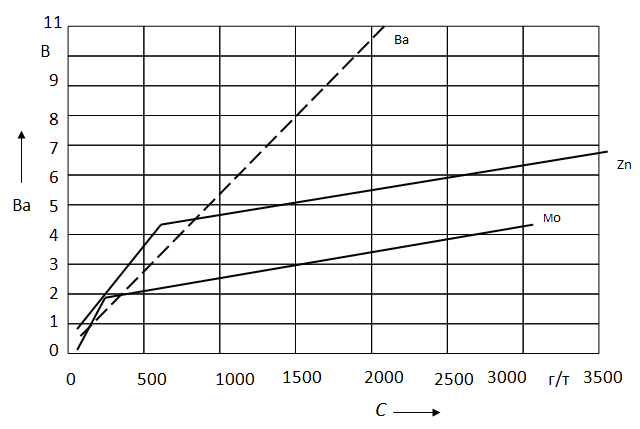 Рис.75.2. Тарувальний графікОтримані результати порівняти із можливо-припустимими концентраціями (табл.75.1) і надавши висновок щодо наявності присадок у обраному маслі. Контрольні запитанняЯку роль виконують присадки в сучасних маслах?Чим відрізняється моторне масло від трансмісійного?Яку роль виконує присадка, що містить молібден?Які присадки здатні поліпшити декілька властивостей масла?З якою метою вводиться в масло антиокисна присадка?МаркаМаркаКонцентрація в маслі, %Концентрація в маслі, %Інші властивості й особливості ЗастосуванняІнші властивості й особливості Застосування112233АнтиокисніАнтиокисніАнтиокисніАнтиокисніАнтиокисніАнтиокисніДФ-11ДФ-111,0–2,51,0–2,5Протизношувальні, протикорозійніПротизношувальні, протикорозійніДФБДФБ1,0–2,21,0–2,2Протизношувальні, протикорозійні, має також антифрикційну діюПротизношувальні, протикорозійні, має також антифрикційну діюДФ-1ДФ-12,02,0––ВНИИНП-354ВНИИНП-3542,0–2,22,0–2,2Протизношувальні, протикорозійніПротизношувальні, протикорозійніИХП-21ИХП-212,4–2,62,4–2,6Протизношувальні, протикорозійні, має також високу термоокислювальну стабільністьПротизношувальні, протикорозійні, має також високу термоокислювальну стабільністьМНИИП-22кМНИИП-22к4,0–4,64,0–4,6Протикорозійні, миючіПротикорозійні, миючіКАСП-13КАСП-13––Протикорозійні, протизношувальні Протикорозійні, протизношувальні БорінБорін––––ДБК (ионол)ДБК (ионол)––––Агидол-2 (НГ-2246)Агидол-2 (НГ-2246)––Для стабілізації масел, змащень, каучуків і інших продуктівДля стабілізації масел, змащень, каучуків і інших продуктівМиючі-диспергуючіМиючі-диспергуючіМиючі-диспергуючіМиючі-диспергуючіМиючі-диспергуючіМиючі-диспергуючіПМСПМС2,2–18,02,2–18,0НейтралізуючіНейтралізуючіС-150С-1501,5–5,01,5–5,0Те жТе жС-300С-30020,0–25,020,0–25,0Те жТе жПМС’я (барієва)ПМС’я (барієва)3,23,2––ПМС’я (кальцієва)ПМС’я (кальцієва)ПМС’я (кальцієва)1,5–5,01,5–5,0––СБ-3 СБ-3уСБ-3 СБ-3у2,0–3,02,0–3,0––12233НСК8,0–13,08,0–13,0––ЦИАТИМ-3393,0–6,03,0–6,0ПротикорозійніПротикорозійніВНИИНП-3603,5–6,03,5–6,0Протикорозійні, протизношувальні Протикорозійні, протизношувальні ВНИИНП-3705,0–15,05,0–15,0ПротикорозійніПротикорозійніВНИИНП-3712,02,0ПротикорозійніПротикорозійніБфКу6,0–10,06,0–10,0Те жТе жАСК0,50,5Антиокисні, стійкі до впливу прісної й морської водиАнтиокисні, стійкі до впливу прісної й морської водиМАСК3,8–143,8–14Нейтралізуючі, антиокисні, стійкі до впливу прісної й морської водиНейтралізуючі, антиокисні, стійкі до впливу прісної й морської водиАСБ––Стійкі до впливу прісної й морської водиСтійкі до впливу прісної й морської водиДетерсол-500,50,5Антиокисні, стійкі до впливу прісної й морської водиАнтиокисні, стійкі до впливу прісної й морської водиДетерсол-1403,8–143,8–14Нейтралізуючі, антиокисні, стійкі до впливу прісної й морської водиНейтралізуючі, антиокисні, стійкі до впливу прісної й морської водиДиспергуючіДиспергуючіДиспергуючіДиспергуючіДиспергуючіС-5А––––Днепрол2–32–3––Що змазують (противозадирні, протизношувальні, антифрикційні)Що змазують (противозадирні, протизношувальні, антифрикційні)Що змазують (противозадирні, протизношувальні, антифрикційні)Що змазують (противозадирні, протизношувальні, антифрикційні)Що змазують (противозадирні, протизношувальні, антифрикційні)ЕФО5–65–6ПротизношувальніПротизношувальніАДТФ––Має антифрикційними й протизношувальні властивостіМає антифрикційними й протизношувальні властивостіЛЗ-309/2––Поліпшує противоизносные властивостіПоліпшує противоизносные властивостіВИР-14,0–6,5*2,0–3,5**4,0–6,5*2,0–3,5**Має високі антиокисні й антифрикційні властивостіМає високі антиокисні й антифрикційні властивостіОТП––ПротизадирніПротизадирніАБЕС–6-9–6-9Для поліпшення протизадирних властивостей трансмісійних і індустріальних маселДля поліпшення протизадирних властивостей трансмісійних і індустріальних маселКИНХ-2КИНХ-2КИНХ-2––Те жТе жИХП-14АИХП-14АИХП-14А––Те жТе жБМА-5БМА-5БМА-5––––123ЛЗ-23К0,5 (для моторних масел), 5-6 (для трансмісійних масел)ПротизадирніКИНХ-2–Те жИХП-14А–Те жБМА-5––	Депресорні	Депресорні	ДепресорніАзНИИДо 0,5–АзНИИ-ЦИАТИМ-11–АФК1–ПМА «Д»1Володіє загущающими властивостями – підвищує в’язкість і індекс в’язкостіВязкостныеВязкостныеВязкостныеКП-5, КП-10, КП-202–3, 20Для одержання загущених, моторних, індустріальних, редукторних і гідравлічних маселПМА «В-1»18У моторних, трансмісійних, і гідравлічних маслахПМА «В-2»6У моторних маслах і робочих рідинах для гідравлічних системВИНИПОЛ–Загущающая присадка для гідравлічних, компресійних і інших маселАнтипінніАнтипінніАнтипінніПМС-200А0,001–0,005